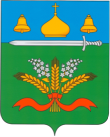 РОССИЙСКАЯ ФЕДЕРАЦИЯОРЛОВСКАЯ ОБЛАСТЬАДМИНИСТРАЦИЯ БОЛХОВСКОГО РАЙОНАПОСТАНОВЛЕНИЕ    01.ноября 2019 г.                                                                             №426          г. Болхов  О внесении изменений в Постановление администрации Болховского района Орловской области от 01.10.2018 г. №307 «Об утверждении муниципальной программы «Развитие системы образования в Болховском районе Орловской области на 2019 – 2020 годы».       В соответствии с Законом Российской Федерации от 29.12.2012 г. № 273 – ФЗ « Об образовании в Российской Федерации», Законом Российской Федерации от 06 октября 2003 г. №131 – ФЗ « Об общих принципах организации местного самоуправления в Российской Федерации», Законом Орловской области от 06 сентября 2013 г. №1525 – ОЗ «Об образовании в Орловской области», руководствуясь Уставом муниципального образования Болховский район Орловской области, администрация Болховского района Орловской областиПОСТАНОВЛЯЕТ:1. Внести следующие изменения в муниципальную программу «Развитие системы образования в Болховском районе  Орловской области на 2019  - 2020 годы»:1.1. В Паспорте муниципальной программы раздел « Объемы и источники финансирования изложить в следующей редакции:Объём финансирования  системы образования  из  районного бюджета составит 96597,2     тыс. рублей, в том числе:1.2.  Раздел 3 «Система программных мероприятий, индикаторы оценки результатов реализации основных мероприятий»  изложить в следующей редакции:«Мероприятия Программы реализуются по следующим  направлениям:1. Обеспечение деятельности (оказание услуг) учреждений общего образования.2. Софинансирование расходов бюджета муниципальных образований на обеспечение питанием обучающихся.3. Обеспечение организации отдыха и оздоровления детей.4. Софинансирование расходов бюджета муниципальных образований на приобретение путевок в загородные лагеря.Индикаторы оценки результатов реализации основных мероприятий:Совершенствование работы по  новым образовательным стандартам НОО, ООО, ФГОС ОВЗ,  переход на ФГОС СОО и обеспечение доступности образования;развитие системы поддержки талантливых детей;  совершенствование учительского корпуса и повышение эффективности кадрового обеспечения;сохранение и укрепление здоровья школьников; изменение школьной инфраструктуры и обеспечение безопасности образовательного процесса».   Объем финансирования мероприятий программы приведен в приложении 1 к Программе».1.3. Приложение 1 к муниципальной программе "Развитие системы образования в Болховском районе на 2019 - 2020 г.г." изложить в следующей редакции: Приложение 1 к Программе "Развитие системы образования в Болховском районе на 2019 - 2020 г.г."Перечень  мероприятий программы "Развитие  системы образования в Болховском  районе на 2019-2020 годы" по годам2. Настоящее постановление вступает в силу с момента его подписания.3. Настоящее постановление подлежит обнародованию и размещению на сайте администрации Болховского района Орловской области.4. Контроль за исполнением настоящего постановления возложить на Отдел образования администрации Болховского района (Анисимова Т.А.).Глава Болховского района                                                                В. Н. Данилов2019 год2020 год47362,6 тыс. руб.;49234,6 тыс.руб.Из них: На организацию питания обучающихся:2019 г – 5934,6 тыс.руб.;2020 г. – 5934,6 тыс.руб.На организацию летней оздоровительной кампании:2019 г. -     1000 тыс. руб.;2020 г. -      1000 тыс. руб.Из них: На организацию питания обучающихся:2019 г – 5934,6 тыс.руб.;2020 г. – 5934,6 тыс.руб.На организацию летней оздоровительной кампании:2019 г. -     1000 тыс. руб.;2020 г. -      1000 тыс. руб.№ п/пНаименование мероприятийСроки реализацииОбъем финансированияОбъем финансированияОбъем финансированияИсполнители№ п/пНаименование мероприятийСроки реализацииВсего20192020Исполнители1Обеспечение деятельности (оказание услуг) учреждений общего образования2019-2020 годы82728,0040428,0042300,00Отдел образования администрации Болховского  района, образовательные учреждения1.1.Обеспечение деятельности по предоставлению общедоступного бесплатного дошкольного, начального, основного , среднего образования по общеобразовательным программам.2019-2020 годы60187,0029157,5031029,50Отдел образования администрации Болховского района, образовательные учреждения1.2Содержание муниципальных ОО, организация безопасности МБОУ, ремонт зданий и помещений, благоустройство территорий МБОУ.2019-2020 годы22093,8011046,9011046,90Отдел образования администрации Болховского  района, образовательные учреждения1.3Повышение квалификации педагогических работников , соц. поддержка работников2019-2020 годы447,20223,60223,60Отдел образования администрации Болховского  района, образовательные учреждения2.Софинансирование расходов бюджета муниципальных образований на обеспечение питанием обучающихся.2019-2020 годы11869,205934,605934,60Отдел образования администрации Болховского района, образовательные учреждения2.1Организация питания школьников2019-2020 годы11869,205934,605934,60Отдел образования администрации Болховского района, образовательные учреждения3.Обеспечение организации отдыха и оздоровления детей2019-2020 годы2000,001000,001000,00Отдел образования администрации Болховского  района, образовательные учреждения3.1Организация лагерей с дневным пребыванием детей в образовательных организациях2019-2020 годы1746,20873,10873,10Отдел образования администрации Болховского района, образовательные учреждения4.Софинансирование  расходов бюджета на обеспечение учащихся образовательных организаций путевками в загородные лагеря2019-2020 годы253,80126,90126,90Отдел образования администрации Болховского района, образовательные учреждения